STREFA ZAMIESZKANIA – TU PIESZY MA PIERWSZEŃSTWO !!!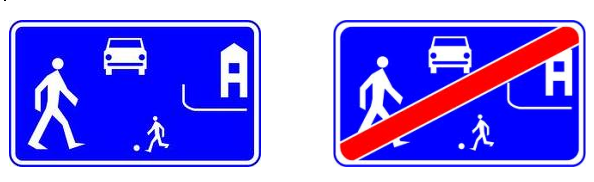 			D-40                                                                                D-41Na terenie Dzielnicy Wilanów częstym zjawiskiem są ustanowione przez zarządców dróg (najczęściej są to wspólnoty mieszkaniowe lub na ich wniosek) strefy zamieszkania. Najczęstszą motywacją ich ustanawiania jest dbałość o bezpieczeństwo mieszkańców danego osiedla. Strefy zamieszkania zaczynają się znakiem informacyjnym D-40 i są odwoływane znakiem D-41. W związku z częstymi przypadkami nie przestrzegania zasad obowiązujących w takich strefach przypominamy:- Kiedy znajdziecie się Państwo w strefie zamieszkania pamiętajcie, że to pieszy ma bezwzględne pierwszeństwo na całej długości strefy - nawet na drodze.- Prędkość z jaką mogą poruszać się pojazdy nie może być większa niż 20 km/h - parkowanie dozwolone jest wyłącznie w miejscach do tego przeznaczonych. W związku z tym, że te ograniczenia wnosi sam znak D-40 nie ma konieczności umieszczania dodatkowo znaków zakazu parkowania np. B-36 lub ograniczenia prędkości i Straż Miejska oraz Policja mogą podejmować działania już na postawie samego znaku D-40.Ponadto przypominamy, że wyjeżdżając ze strefy zamieszkania musimy zawsze ustąpić pierwszeństwa przejazdu pojazdom poruszającym się po drodze publicznej.